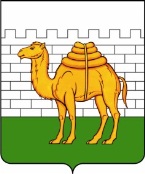 УПРАВЛЕНИЕ ПО ДЕЛАМ МОЛОДЕЖИ АДМИНИСТРАЦИИ ГОРОДА ЧЕЛЯБИНСКАЦентр профилактического сопровождения«КОМПАС». Челябинск, ул. Переселенческий пункт, д. 10         тел./факс: (351) 261-44-95, e-mail: centr@kompas-chel.ruОКПО 99218224, ОГРН 1067451085690, ИНН/ КПП 7451241668/ 745101001Запрос о предоставленииценовой информацииУважаемый руководитель!Муниципальное бюджетное учреждение «Центр профилактического сопровождения «КОМПАС» г. Челябинска просит предоставить ценовую информацию (коммерческое предложение) на право заключения контракта с единственным поставщиком на оказание услуг по страхованию недвижимого имущества Заказчика. Недвижимое имущество передано Заказчику в оперативное управлениеСтрахованию подлежат здания и помещения без внутренней отделкиСрок страхования: 12 месяцевТребования к качеству услуги: качество проводимых работ определяется требованиями законодательства Российской Федерации.Предполагаемый срок заключения договора: октябрь 2021 г.Настоящий запрос не является извещением о проведении закупки, офертой или публичной офертой и не влечет возникновения никаких обязанностей у заказчика.Уведомляем вас, что из вашего ответа на запрос должны однозначно определяться цена единицы  услуги за 1 объект и общая цена договора на условиях, указанных в запросе, срок действия предлагаемой цены, расчет такой цены с целью предупреждения намеренного завышения или занижения цен товаров, работ, услуг.Данную информацию прошу, предоставить до 30 июля  2018 года удобными видами связи: адрес электронной почты ku_kompas@mail.ru, факс: 8(351)261-44-95, почтовым письмом: 454091 г. Челябинск, ул. Переселенческий пункт, д.10.Контрактный управляющий	Эзау К.И.Руководителю № п/пАдрес помещенияОписание объекта недвижимостиСтраховые риски1г. Челябинск, ул. Переселенческий пункт, 10 (год постройки- 1910 г.)Нежилое помещение  общей площадью 322,7 м.кв, 1 этажное  деревянное здание, оснащено: АПС, ПАК Стрелец-Мониторинг, охранной сигнализациейПожар, удар молнии, взрыв, падение пилотируемого летательного аппарата; Кража с незаконным проникновением в помещение; Противоправные действия третьих лиц, направленные на повреждение застрахованного имущества, повреждение водой из водопроводных, отопительных, канализационных ипротивопожарных систем2г. Челябинск, ул. Российская,220(год постройки- 1963 г.)нежилое помещение  общей площадью 84,5 м.кв, находящееся на 1 этаже 5 этажного МКД, оснащено АПС, ПАК Стрелец-МониторингПожар, удар молнии, взрыв, падение пилотируемого летательного аппарата; Кража с незаконным проникновением в помещение; Противоправные действия третьих лиц, направленные на повреждение застрахованного имущества, повреждение водой из водопроводных, отопительных, канализационных ипротивопожарных систем, повреждение водой из водопроводных, отопительных, канализационных ипротивопожарных систем3г. Челябинск, ул. Кудрявцева, 81 А(год постройки- 1981г.)нежилое помещение  общей площадью 148,3 м.кв, находящееся на 1 этаже 10- этажного МКД, оснащено: АПС, ПАК Стрелец-Мониторинг, охранной сигнализациейПожар, удар молнии, взрыв, падение пилотируемого летательного аппарата; Кража с незаконным проникновением в помещение; Противоправные действия третьих лиц, направленные на повреждение застрахованного имущества, повреждение водой из водопроводных, отопительных, канализационных ипротивопожарных систем, повреждение водой из водопроводных, отопительных, канализационных ипротивопожарных систем